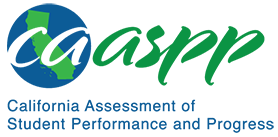 MS-LS1-7 From Molecules to Organisms: Structures and ProcessesCalifornia Alternate Assessment for Science—Item Content SpecificationsMS-LS1-7 From Molecules to Organisms: Structures and ProcessesCA NGSS Performance ExpectationStudents who demonstrate understanding can: Develop a model to describe how food is rearranged through chemical reactions forming new molecules that support growth and/or release energy as this matter moves through an organism. [Clarification Statement: Emphasis is on describing that molecules are broken apart and put back together and that in this process, energy is released.] [Assessment Boundary: Assessment does not include details of the chemical reactions for photosynthesis or respiration.]Mastery StatementsStudents will be able to:Recognize an example that shows that humans and animals need food to growRecognize that humans and animals need food for energyIdentify examples of life processes that require energy from foodRecognize that energy from food is used for life processes such as circulation and respirationIdentify a simple example of the process by which food is broken down and then energy is distributed throughout the bodyIdentify two life processes that require energy from foodPossible Phenomena or ContextsNote that the list in this section is not exhaustive or prescriptive.Possible contexts include the following:Growth of people and animals from infancy to adulthoodSimple process of consumption, digestion, and energy productionAdditional Assessment BoundariesNone listed at this timeAdditional ReferencesCalifornia Science Test Item Specification for MS-LS1-7https://www.cde.ca.gov/ta/tg/ca/documents/itemspecs-ms-ls1-7.docxEnvironmental Principles and Concepts http://californiaeei.org/abouteei/epc/The 2016 Science Framework for California Public Schools Kindergarten through Grade Twelve https://www.cde.ca.gov/ci/sc/cf/cascienceframework2016.aspAppendix 1: Progression of the Science and Engineering Practices, Disciplinary Core Ideas, and Crosscutting Concepts in Kindergarten through Grade Twelvehttps://www.cde.ca.gov/ci/sc/cf/documents/scifwappendix1.pdfAppendix 2: Connections to Environmental Principles and Conceptshttps://www.cde.ca.gov/ci/sc/cf/documents/scifwappendix2.pdfPosted by the California Department of Education, August 2020California Science ConnectorFocal Knowledge, Skills, and AbilitiesEssential UnderstandingIdentify the outcome of the process of breaking down food molecules (e.g., sugar) as the release of energy, which can be used to support other processes within the organism.Ability to identify the outcome of the process of breaking down food molecules (e.g., sugar) as the release of energy Identify ways in which energy from food can be used to support other processes within the organism.Recognize that food taken in by an organism is broken down and used by an organism for growth.